Afatinib in EGFR TKI-Naïve Patients with Locally Advanced or Metastatic EGFR Mutation-Positive Non-Small Cell Lung Cancer: A Pooled Analysis of Three Phase IIIb StudiesAntonio Passaro, et al.SUPPLEMENTARY TABLE 1 | Post-hoc analysis of duration of objective response and duration of disease control for specified subgroups.CI, confidence interval; DDC, duration of disease control; DOR, duration of objective response; ECOG PS, Eastern Cooperative Oncology Group performance status; EGFR, epidermal growth factor receptor. †Patients with EGFR mutation categories of Del19 only or L858R only. ‡Patients with EGFR mutation categories other than Exon19 only and L858R only. §Asymptomatic.SUPPLEMENTARY TABLE 2 | Objective response rate and duration of objective response in patients with uncommon EGFR mutations.CI, confidence interval; DOR, duration of objective response; NE, not evaluable.SUPPLEMENTARY FIGURE 1 | Patient disposition. AEs, adverse events.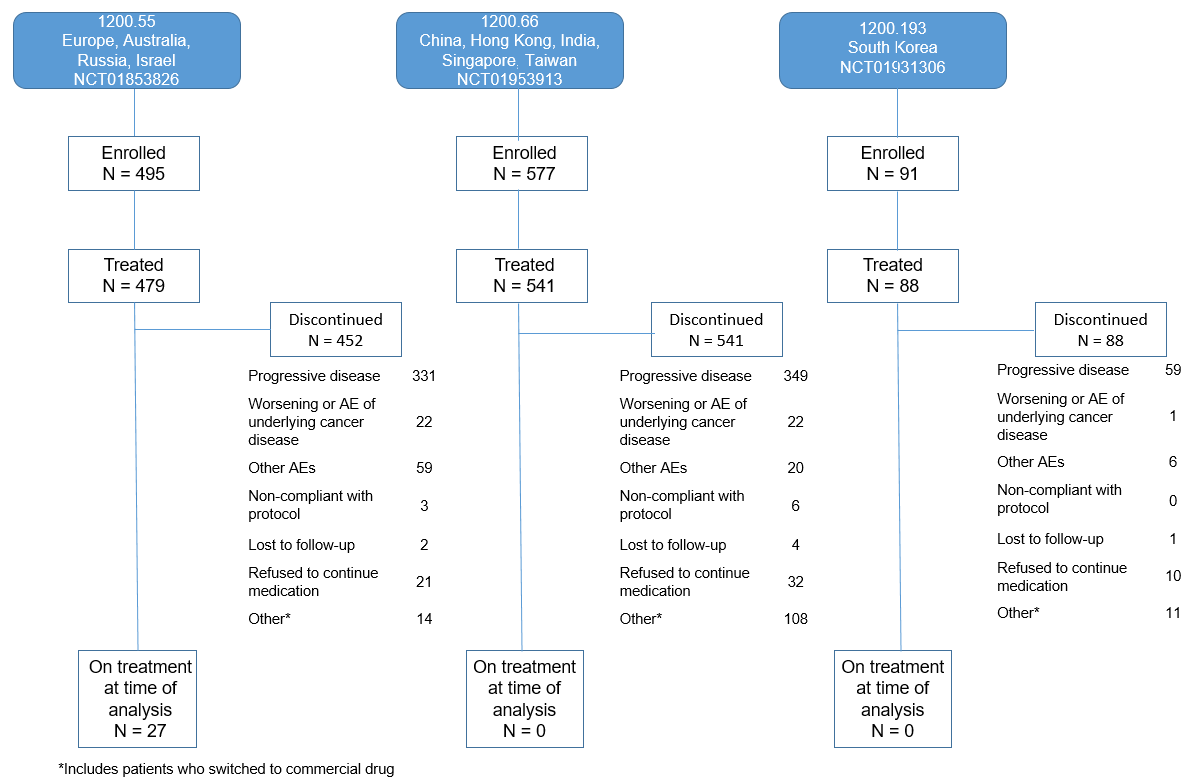 SUPPLEMENTARY FIGURE 2 | TTSP in (A) all patients, (B) patients with tumors harboring common versus uncommon mutations, (C) patients with ECOG PS 0/1 versus 2, (D) patients with common mutations and ECOG PS 0/1 versus 2, (E) patients with vs without baseline brain metastases, (F) patients treated with afatinib in first, second and later lines of therapy, (G) patients aged <65 or ≥65 years, and (H) patients aged <75 or ≥75 years. Abbreviations: CI, confidence interval; ECOG PS, Eastern Cooperative Oncology Group performance status; TTSP, time to symptomatic progression.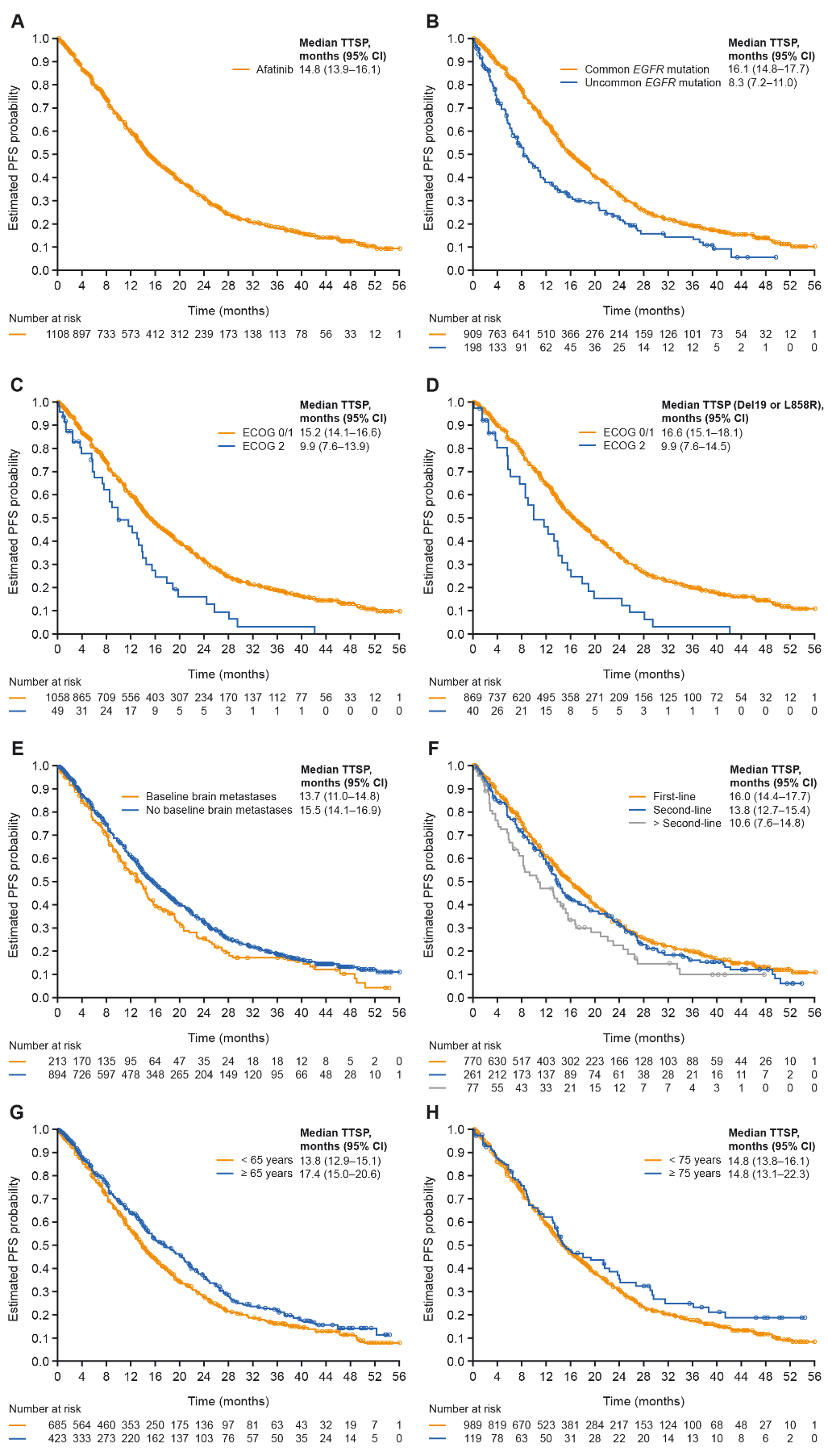 Category Patient subgroupPatient subgroupPatient subgroupPatient subgroupAll patientsN 1108110811081108Median DOR, months (95% CI)13.2 (12.2–14.4)13.2 (12.2–14.4)13.2 (12.2–14.4)13.2 (12.2–14.4)Median DDC, months (95% CI)14.1 (13.6–14.8)14.1 (13.6–14.8)14.1 (13.6–14.8)14.1 (13.6–14.8)EGFR mutation type†Common†Common†Uncommon‡Uncommon‡N909909198198Median DOR, months (95% CI)13.6 (12.5–14.8)13.6 (12.5–14.8)10.2 (8.4–12.9)10.2 (8.4–12.9)Median DDC, months (95% CI)14.7 (13.9–15.9)14.7 (13.9–15.9)9.1 (8.1–11.4)9.1 (8.1–11.4)ECOG PS0/10/122N105810584949Median DOR, months (95% CI)13.2 (12.2–14.8)13.2 (12.2–14.8)8.3 (5.0–13.0)8.3 (5.0–13.0)Median DDC, months (95% CI)14.3 (13.7–15.2)14.3 (13.7–15.2)9.9 (7.4–13.9)9.9 (7.4–13.9)ECOG PS (patients with common mutations)†0/10/122N8698694040Median DOR, months (95% CI)13.8 (12.5–14.9)13.8 (12.5–14.9)12.4 (5.0–14.1)12.4 (5.0–14.1)Median DDC, months (95% CI)14.8 (14.1–16.3)14.8 (14.1–16.3)9.9 (6.2–13.9)9.9 (6.2–13.9)Afatinib line of therapy First-lineSecond-lineSecond-line>Second-lineN77026126177Median DOR, months (95% CI)13.4 (12.2–14.8)12.6 (11.1–16.6)12.6 (11.1–16.6)12.5 (8.3–18.7)Median DDC, months (95% CI)14.5 (13.7–15.9)13.7 (12.9–15.7)13.7 (12.9–15.7)12.0 (8.3–14.5)Brain metastases at screening§YesYesNoNoN213213894894Median DOR, months (95% CI)11.1 (8.3–12.3)11.1 (8.3–12.3)14.1 (13.0–15.4)14.1 (13.0–15.4)Median DDC, months (95% CI)11.7 (10.2–13.8)11.7 (10.2–13.8)14.7 (13.9–16.1)14.7 (13.9–16.1)Age, years<75 years<75 years≥75 years≥75 yearsN989989119119Median DOR, months (95% CI)13.0 (12.0–14.1)13.0 (12.0–14.1)16.5 (10.3–21.2)16.5 (10.3–21.2)Median DDC, months (95% CI)14.1 (13.6–15.0)14.1 (13.6–15.0)14.1 (12.6–21.4)14.1 (12.6–21.4)Age, years<65 years<65 years≥65 years≥65 yearsN685685423423Median DOR, months (95% CI)12.5 (11.3–13.8)12.5 (11.3–13.8)14.2 (12.4–17.3)14.2 (12.4–17.3)Median DDC, months (95% CI)13.7 (12.8–14.5)13.7 (12.8–14.5)15.0 (13.8–17.3)15.0 (13.8–17.3)T790M 
(n = 8)Exon 20 ins 
(n = 36)Major 
(n = 62)Compound 
(n = 12)Compound with Major 
(n = 8)Other 
(n = 5)Patients with objective response, n (%)1 (12.5)9 (25.0)28 (45.2)6 (50.0)4 (50.0)2 (40.0)Median DOR, months (95% CI)1.1 (NE–NE)9.1 (5.6–21.2)11.1 (7.1–17.2)17.9 (10.2–35.3)17.9 (10.2–35.3)4.7 (2.7–6.8)